INDICAÇÃO Nº 5584/2016“Sugere ao Poder Executivo Municipal a limpeza, corte de mato alto, retirada de entulhos na construção da UPA (Unidade de Pronto Atendimento), localizada na Rua José Calixto esquina com Arthur Gonçalves da Silva, no Bairro Jardim Santa Rita de Cássia, neste município.”Excelentíssimo Senhor Prefeito Municipal, Nos termos do Art. 108 do Regimento Interno desta Casa de Leis, dirijo-me a Vossa Excelência para sugerir que, por intermédio do Setor competente, providencie a referida limpeza, corte de mato alto, retirada de entulhos na construção da UPA (Unidade de Pronto Atendimento), localizada na Rua José Calixto com a Arthur Gonçalves da Silva, no Bairro Jardim Santa Rita de Cássia, neste município.Justificativa: Atendendo a solicitação de munícipes, apresento minha indicação para a limpeza, o corte de mato na área supracitada, pois a falta da limpeza está causando o aparecimento de animais peçonhentos que acabam invadindo as casas vizinhas. Portanto solicito com URGÊNCIA o serviço supracitado.Plenário “Dr. Tancredo Neves”, em 25 de Novembro de 2016.Ducimar de Jesus Cardoso“Kadu Garçom”-Vereador-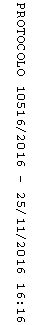 